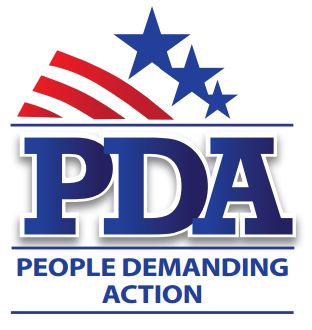 July xx, 2015The Honorable [Rep First and Last Name]AddressDear Representative [Rep Last Name],You’ve been hearing from your voters for many months now regarding our strong opposition to the Trans Pacific Partnership. This is not a trade deal; this is an assault on our local community. The TPP has the power to overturn our laws, it threatens our jobs and our livelihood, threatens the environment and raises the cost of prescription drugs. This July we declare our independence from the corporations and we say “NO” to the TPP and other bad trade deals. We also say, “No Lame Duck TPP vote!”America needs a raise. We need to share in the prosperity enjoyed by Wall Street at the expense of Main Street. The Inclusive Prosperity Act (HR 1464 – Ellison) uses a small tax on Wall Street to improve our infrastructure, strengthen our financial security, expand opportunity and reduce market volatility. HR 1464 will raise more than $300 billion per year. Mothers pay tax when they buy diapers; shouldn’t Wall Street pay a tax when they buy/sell stocks and bonds? Prior to 1968 Wall Street did pay a financial transaction tax and it is time that they do so again.We also ask that you cosponsor the End Polluter Welfare Act (HR 1930 – Ellison). This bill eliminates certain subsidies for fossil fuel production. It repeals the corporation income tax exemption for publicly traded partnerships from activities relating to fossil fuels and eliminates accelerated depreciation for property that is receiving a subsidy for fossil fuel production. We are in a climate emergency and it is well past time to transition to clean, safe, renewable energy. We have the technology; we need the political leadership.Our elections are NOT a commodity; all technology used for voting and vote counting must be open source with code available to the public for analysis. HR 5131 – Verifying Optimal Tools for Elections (Johnson) will amend the Help America Vote Act of 2002 to make improvements to voting system technology, election official training, and protecting voting system source code. A voting system used in a federal election may not at any time during the election contain or use any election-dedicated voting system technology which is not deposited by the state with the NIST National Software Reference Library before the election.And finally, we must get money out of politics by overturning Citizens United with a Constitutional amendment. HJ Res 22 (Deutch). Authorizes Congress and the states to set reasonable limits on the raising and spending of money by candidates and others to influence elections, grants Congress and the states the power to implement and enforce this amendment by appropriate legislation and allows them to distinguish between natural persons and corporations or other artificial entities created by law, including prohibiting such entities from spending money to influence elections.Respectfully,[NAME][CHAPTER][DISTRICT]